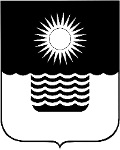 Р Е Ш Е Н И Е ДУМЫ МУНИЦИПАЛЬНОГО ОБРАЗОВАНИЯГОРОД-КУРОРТ ГЕЛЕНДЖИКот 29 марта 2016 года                                                              	                         № 396г. ГеленджикО внесении изменений в решение Думы муниципальногообразования город-курорт Геленджик от 25 февраля 2014 года №71 «Об утверждении Положения о размещении сведений о доходах, расходах, об имуществе и обязательствах имущественного характера лица, замещающего муниципальную должность Думы муниципального образования город-курорт Геленджик, и членов его семьи на официальном сайте администрации муниципального образования город-курорт Геленджик и представлении этих сведений средствам массовой информации для опубликования»В целях приведения правовых актов органов местного самоуправления муниципального образования город-курорт Геленджик в соответствие                 с законодательством Российской Федерации, руководствуясь Федеральным законом от 25 декабря 2008 года №273-ФЗ «О противодействии коррупции»     (в редакции Федерального закона от 15 февраля 2016 года №24-ФЗ), Федеральным законом от 6 октября 2003 года №131-ФЗ «Об общих принципах организации местного самоуправления в Российской Федерации» (в редакции Федерального закона от 15 февраля 2016 года №17-ФЗ), Порядком размещения сведений о доходах, расходах, об имуществе и обязательствах имущественного характера отдельных категорий лиц и членов их семей на официальных сайтах федеральных государственных органов, органов государственной власти субъектов Российской Федерации и организаций и предоставления этих сведений общероссийским средствам массовой информации для опубликования, утвержденным Указом Президента Российской Федерации от   8 июля 2013 года №613 «Вопросы противодействия коррупции» (в редакции Указа Президента Российской Федерации от 15 июля 2015 года №364), статьями 66, 67, 70, 76 Устава муниципального образования город-курорт Геленджик, Дума муниципального образования город-курорт Геленджик            р е ш и л а:	1. Внести в решение Думы муниципального образования город-курорт Геленджик от 25 февраля 2014 года №71 «Об утверждении Положения               о размещении сведений о доходах, расходах, об имуществе и обязательствах имущественного характера лица, замещающего муниципальную должность Думы муниципального образования город-курорт Геленджик, и членов его семьи на официальном сайте администрации муниципального образования город-курорт Геленджик и представлении этих сведений средствам массовой информации для опубликования» следующие изменения:	1) подпункт 4 пункта 2 приложения к решению изложить в следующей редакции:	«4) сведения об источниках получения средств, за счет которых совершены сделки по приобретению земельного участка, иного объекта недвижимого имущества, транспортного средства, ценных бумаг, долей участия, паев в уставных (складочных) капитальных организаций, если общая сумма таких сделок превышает общий доход лица, замещающего муниципальную должность Думы муниципального образования город-курорт Геленджик, его супруги (супруга) и несовершеннолетних детей за три последних года, предшествующих отчетному периоду»;          2) пункт 4 приложения к решению изложить в следующей редакции:          «4. Сведения о доходах, расходах, об имуществе и обязательствах имущественного характера, указанные в пункте 2 настоящего Положения,         за весь период замещения лицом муниципальной должности Думы муниципального образования город-курорт Геленджик, замещение которой влечет за собой размещение его сведений о доходах, расходах, об имуществе и обязательствах имущественного характера, а также сведения о доходах, расходах, об имуществе и обязательствах имущественного характера его супруги (супруга) и несовершеннолетних детей находятся на официальном сайте администрации муниципального образования город-курорт Геленджик, и ежегодно обновляются аппаратом Думы муниципального образования город-курорт Геленджик в течение 14 рабочих дней со дня истечения срока, установленного для их подачи».2. Опубликовать настоящее решение в Геленджикской городской газете «Прибой» и разместить на официальном сайте администрации      муниципального образования город-курорт Геленджик в информационно-телекоммуникационной сети «Интернет».3. Решение вступает в силу со дня его официального опубликования.Глава муниципального образования город-курорт Геленджик					                       В.А. ХрестинПредседатель Думы муниципального образования город-курорт Геленджик                                            В.В. РутковскийЛИСТ СОГЛАСОВАНИЯпроекта решения Думы муниципального образования город-курорт Геленджик  от ______________№____________«О внесении изменений в решение Думы муниципальногообразования город-курорт Геленджик от 25 февраля 2014 года №71 «Об утверждении Положения о размещении сведений о доходах, расходах, об имуществе и обязательствах имущественного характера лица, замещающего муниципальную должность Думы муниципального образования город-курорт Геленджик, и членов его семьи на официальном сайте администрации муниципального образования город-курорт Геленджик и представлении этих сведений средствам массовой информации для опубликования»Проект внесен:Председателем Думы муниципального образования город-курорт Геленджик 				        В.В. РутковскийСоставитель проекта: Председатель постоянной комиссииДумы муниципального образованиягород-курорт Геленджик по правовым вопросам				                                      М.Д. ДимитриевПроект согласован:Начальник правового управленияадминистрации муниципальногообразования город-курорт Геленджик                                                    А.Г. СавидиПервый заместитель главы муниципального образования город-курорт Геленджик                                      			  Т.П. Константинова